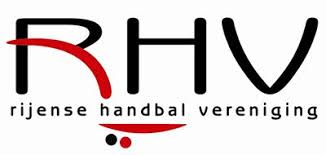 Evaluatieformulier Wedstrijd:			___________________________________________________Naam scheidsrechter(s):	___________________________________________________TipsTopsSpelregelkennisSpeloverzichtSpeluitlegCommunicatie met spelersCommunicatie met coaches